רקע: סבא רבא וסבתא רבא שלי עלו ארצה מהונגריה בסיום מלחמת העולם השנייה, כאשר מרבית ממשפחותיהם נרצחו בשואה. סבא וסבתא  הכירו בדרכם ארצה על האוניה התחתנו ובנו את ביתם בחיפה. נולדו להם שתי בנות.                                                  שמו של סבא רבה שלי הוא גדליהו ושמה של סבתא רבה שלי הוא אידה. סיפורו של החפץ:באחד הימים שסבתא הייתה ילדה  סבא רבא הפתיע את סבתא רבא בכלב עשוי מפורצלן הכלב הזה היה מאוד יקר לליבה של סבתא רבא שמרה עליו מאוד פחדה שחלילה הוא ייפול וישבר.בחלוף השנים סבתא רבא נפטרה וסבתא המשיכה לשמור על הכלב פן יקרה לו משהו.כלב זה עבר דורות וכרגע נמצא במשמורת אצל הבת של סבתא.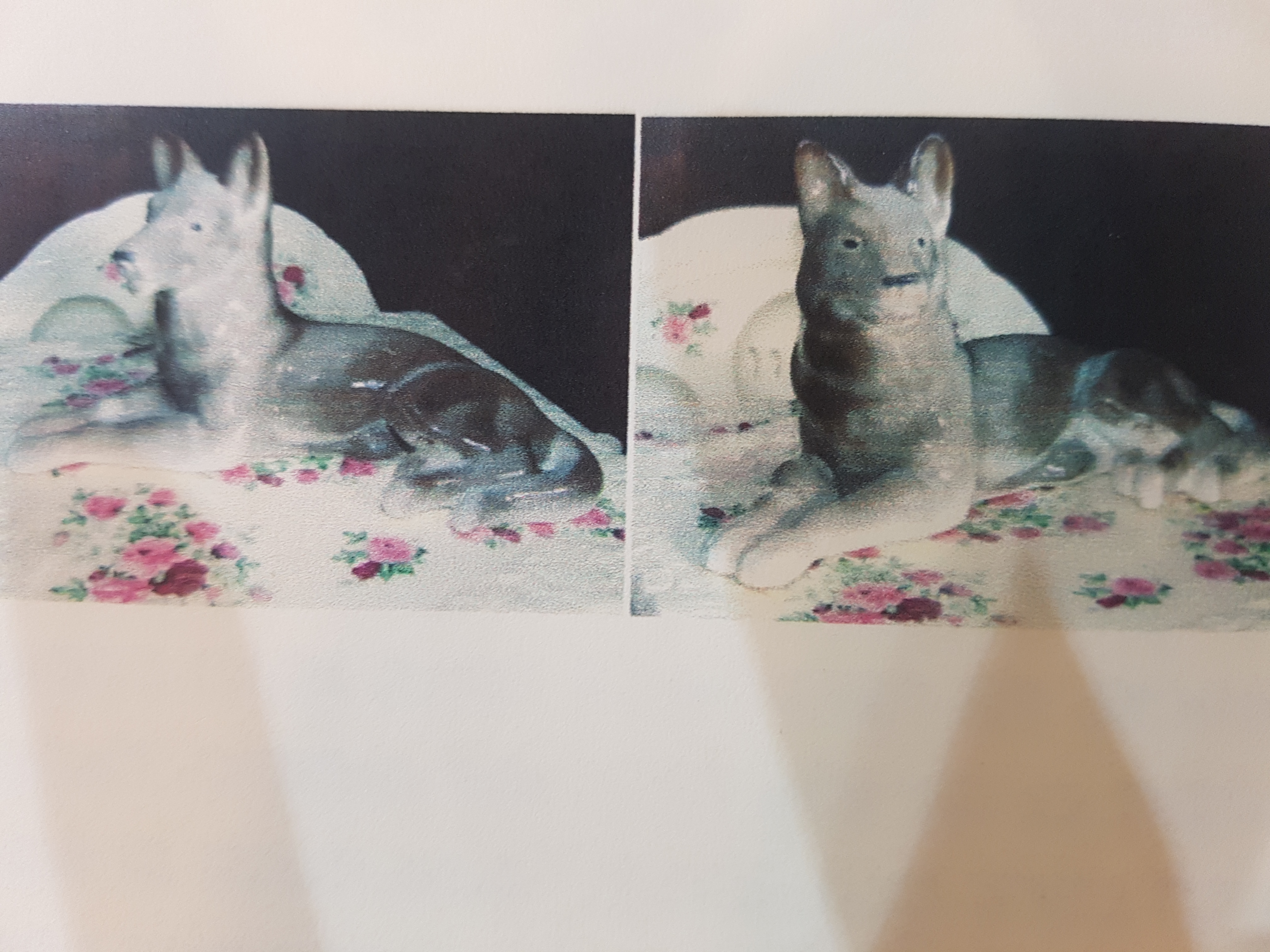 